L’image de l’internat comme étant la première solution pour palier au besoin de proximité entre l’enfant et son lieu de formation à perdurer dans le temps.Cette approche a évolué au cour des années. Cette structure s’oriente vers une gestion et une organisation dont la finalité est d’apporter une réponse sociale et éducative pour œuvrer à la réussite scolaire des élèves.Cette distinction particulière de scolarisation offre un cadre de travail qui diffère des autres établissements. Les élèves sont suivis toute la semaine dans leurs temps scolaire et personnelle. Le contexte dans lequel évolue l’élève s’écarte de la cellule familiale. Ainsi l’internat est à la fois un lieu d’étude et d’apprentissage, un lieu d’éducation et aussi un lieu social où il apprend à s’ouvrir au monde.La réussite scolaire de l’élève est conditionnée par son épanouissement scolaire et personnel. L’internat Provincial de Wé souhaite prolonger cette dynamique  en accueillant   les élèves qui sont dépourvus de moyens matériel, éducatif ou d’un environnement socio culturel. L’internat s’engage à :Offrir le cadre fonctionnelle pour la réussite scolaire de l’enfant en mettant à sa disposition les moyens matériels et pédagogique pour contribuer à son projet personnelle et professionnelle.Inculquer les principes de la vie en communauté et développer son esprit d’initiative et d’autonomie. La mise en place d’une telle structure ne peut résulter que d’un travail commun entre les parents et l’école. Aussi la finalité du projet de l’internat s’insère dans l’axe politique de la Province des Iles Loyautés qui est clairement de promouvoir l’égalité des chances et de contribuer à la réussite scolaire des élèves.Le projet pédagogique est le « poteau centrale » de l’internat.  Elle en résume les principaux objectifs, les enjeux et l’organisation. Ce projet permettra d’accompagner le directeur et son équipe afin d’offrir un fonctionnement optimale.OBJECTIF GENERAUXLes chiffres en attestent, la baisse des effectifs en internat c’est initiée depuis quelques années. Une baisse qui s’amorce alors que l’effort des politiques publics en termes de renouvellement des infrastructures c’est engagés. La mise à disposition cette année de nouveaux dortoirs, d’un foyer socioéducatif et d’une cuisine hautement équipé rend compte de la volonté politique et sociale de répondre aux besoins des élèves.Ainsi l’orientation principale de l’internat cette année se décline en deux objectifs :D’une part optimiser les moyens et les ressources pour la réussite scolaire des élèvesD’autre part redorer l’image de l’internat pour permettre une utilisation optimale de cette « Outils ».A long terme l’enjeu réside dans la construction d’un modèle typique de gestion et de méthodologie pédagogique.L’internat se doit d’être perçu comme étant la solution optimale pour la réussite scolaire de l’élève.  La DEFIPE énonce les objectifs  et les fondamentaux de la politique éducative des internats provinciaux. L’internat doit disposer d’un véritable projet éducatif  permettant de fédérer les équipes autour d’objectifs communs.Quel que soit son rôle et sa place au sein de l’équipe, chacun doit se sentir concerné par la réussite des élèves.   LES OBJECTIFS QUALITATIFS1 - Fédérer les équipes autour du projet d’établissementImportance du projet éducatifTous les membres de l’équipe éducative, quelle que soit leur fonction, concourent à la fois à la construction du projet et à sa mise en œuvre sur l’ensemble de la journée. Le chef d’établissement veille à la cohérence de l’ensemble. Le projet éducatif constitue un guide structuré où chacun peut mettre ses compétences au service de l’action commune. La présentation du projet aux familles est l’occasion de leurs faire découvrir les contenus innovants. Elle est aussi un moment privilégiée pour leur permettre de s’impliquer davantage dans le parcours de leur enfant au sein de l’internat. Le projet permettra de renforcer le lien entre l’internat et les parents.Promouvoir l’égalitéAgir pour l’égalité des chances et l’équité scolaire. Un élève doit avoir le droit de pouvoir bénéficier des meilleures conditions matérielles et éducatif pour son année scolaire. Le cadre fonctionnel qu’offre l’internat doit permettre à l’élève de maximiser pleinement son potentiel.2 - Contribuer à l’épanouissement de l’enfantEnrichir sa personnalité.Les activités proposées doivent lui permettre de découvrir et de développer ses potentialités. Elles l’aident également à acquérir une réflexion personnelle et doivent être complémentaires à certaines connaissances acquises  au Collège. Développer son autonomie et son esprit d’initiative.Les activités doivent aider l’enfant à se repérer dans son environnement à le respecter et à acquérir une autonomie. Elles sont l’occasion pour lui de s’exprimer et d’acquérir des compétences nouvelles.L’enfant doit prendre conscience de ses droits et devoirs. Il doit également apprendre à respecter les personnes qui l’entourent enfants et adultes.3 - Favoriser la socialisation  de l’enfantApprendre à vivre ensembleLe respect de chacun est indispensable à l’organisation de la vie collective, l’enfant doit être responsabilisé et la solidarité valorisée. Chacun doit être reconnu dans sa singularité et dans son appartenance à une même communauté. Il apprend la citoyenneté et les règles de vie, il participe tant que possible à leur élaboration.Les mixités sociales L’internat est un espace de rencontres multiculturelles et sociales, rencontre d’enfants de tous milieux, favorisant le partage et la mixité sociale. Les activités sont organisées de façon à ce que tous les enfants puissent participer selon leur choix.4 - Place de la familleRenforcer le lien parents et l’équipe d’adjoints.L’internat concoure à l’éducation de l’élève en lui inculquant les valeurs et les normes de la société. Le rôle des parents y est tout aussi primordial car elle concoure aussi au bon fonctionnement du programme et de l’organisation au sein de l’internat. C’est pourquoi le lien avec les parents est primordial pour assurer l’équilibre dans la gestion de l’internat et à terme dans l’épanouissement et la réussite scolaire de l’élève.  5 - Développement durable et éco-citoyenneté Sensibilisation au plus jeune âgeLes activités et les actions doivent favoriser l’ouverture des enfants à une prise de conscience environnementale par des projets de sensibilisation. Ainsi l’élève découvre les enjeux environnementaux.Le « Vivre ensemble » L’internat Laura Boula doit être perçu non pas uniquement comme un service de garde par les familles et les équipes mais également comme un lieu d’apprentissage de la vie en collectivité où l’enfant va pouvoir être écouté, reconnu, et va pouvoir prendre des responsabilités. C’est un lieu où il doit pouvoir découvrir les valeurs de solidarité, de laïcité, de citoyenneté et d’ouverture aux autres.DOMAINES D’ACTIONS La concertation est nécessaire pour les autorisations de projets avec la Direction de tutelle. Il est conseillé aux adjoints de créer, d’imaginer des projets. Puis créer un rapprochement avec la Direction de tutelle pour la définition concertée des moyens financiers et matériels.Certains projets seront triés par ordre de priorité (écrits sous forme d’avant-projet avant validation).La mise en relation des projets passe par la Direction de l’internat qui informe la Direction de tutelle (sous forme de calendrier). Certains projets peuvent être mis en place avec le concours des personnes qualifiées ou des professionnels ou intervenants extérieurs.ART ET CULTUREL’éducation artistique et culturelle concourt à la formation intellectuelle et sensible des élèves et relève à ce titre de la culture humaniste.Définition du domaineL’éducation artistique et culturelle joue un rôle essentiel en matière de valorisation de la diversité des cultures et des formes artistiques. Elle contribue à la formation de la personnalité et constitue un facteur déterminant de la construction de l’identité culturelle. En complément des enseignements, des activités sont proposées dans des domaines variés (musique, danse, chorale, etc.). Elles peuvent prendre la forme d’ateliers de pratique ou de création, de programmes de découverte culturelle (sortie culturel en tribu, en bibliothèque, etc.) et s’appuyer sur les compétences d’un artiste (artisan, sculpteurs, etc.) ou d’un médiateur culturel.Les modalitésIl est important d’offrir aux élèves un parcours culturel riche et cohérent leur permettant d’accéder à des formes d’expression variées, en tant que lecteurs, spectateurs, auditeurs, mais aussi en tant que praticiens. Cette offre culturelle s’inscrit clairement dans le projet d’établissement mais aussi dans la dynamique politique de la province des Iles Loyautés ; celle de la valorisation de la culture et du patrimoine. Les dispositifs« À la découverte de Lifou »Cet atelier pédagogique permet la rencontre et l’échange avec les habitants des tribus de Lifou. Ce dispositif aide l’élève à se repérer dans son environnement social et culturel. Au travers des récits, des légendes, des contes et des mythes l’enfant apprend à mieux connaître son îles, ces richesses, son patrimoine.« Do »Découvrir le « Do » en langue « Drehu » et apprendre à le chanter. Cet atelier permet aux élèves de s’exprimer et découvrir au travers du solfège leur capacité musicale. C’est l’occasion aussi de renforcer leur estime de soi, de créer et approfondir des liens d’amitiés et d’affinité entre les élèves et le personnel.« La KAAZ musicale »L’objectif de cette activité sera de permettre aux élèves de s’exprimer et de mettre en valeur leur patrimoine. C’est l’occasion d’entendre les élèves qui ne s’expriment pas beaucoup, d’apprendre à les connaître et de découvrir leurs talents. C’est une opportunité aussi aux enfants de s’exercer à l’entretien en public.« Anniversaire du mois »L’idée est de fêter à chaque fin de mois tous les anniversaires  des élèves concernés par le mois en cours. La confection des gâteaux est l’organisation des préparatifs permet de fédérer les élèves vers un même objectif. C’est l’occasion de développer la cohésion de groupe et renforcer  le lien  entre les élèves, le personnel éducatif et des cuisiniers.L’accompagnement éducatif Les activités artistiques et culturelles proposées dans le cadre de l’accompagnement éducatif concernent tous les domaines et toutes les formes de l’art et de la culture. L’accent est mis sur les activités d’expression et de création artistiques aboutissant à des réalisations concrètes.CITOYENETE, ENGAGEMENT, INITIATIVEL’apprentissage de la responsabilité est l’une des compétences devant être maîtrisée au terme de la scolarité obligatoire.Définition du domaine Ce domaine d’excellence part de l’élève acteur du système éducatif. Il vise à faire exister la parole des élèves dans l’institution scolaire, à améliorer la relation élève-enseignant, à développer l’autodiscipline des élèves, mais aussi leur force de proposition. Il prend appui sur le droit d’expression et le droit de participation des élèves. Ce domaine s’intéresse aux éléments contribuant à leur responsabilisation, leur engagement et à leur prise d’initiative, en particulier dans la vie quotidienne.Les dispositifs « Soirée thématique »L’organisation de débat autour de thématique d’actualité permettra d’ouvrir le dialogue avec les élève et combattre contre les stigmates de la société contemporaines ; l’alcool, le tabac, les drogues, le suicide, la déscolarisation, etc.« Horticulture et potager au collège »En liens avec le collège certains élèves internes auront le privilège de travailler sur des projets pilote. Cette démarche s’inscrit dans la démarche « développement durable » et de sensibilisation des élèves avec l’environnement.« Je découvre mon métier »Confronter l’élève à la réalité. C’est l’objet de cet atelier afin de lui permettre de rencontrer des professionnels du métier qu’il pense ou qu’il veut exercer plus tard. C’est donc une première approche d’un monde qu’il ne connaisse pas encore ; la vie active.« Tutorat et soutien scolaire »A travers un recensement des besoins des ateliers de tutorat et de soutien scolaire pourront être mis en place afin d’aider les élèves en difficultés. Le but à terme est de contribuer à la réussite scolaire de l’élève. MEDIASDans une société où les moyens de communication et de diffusion de l’information occupent une place grandissante et bouleversent la relation de l’élève aux savoirs, l’éducation aux médias constitue un enjeu très important pour l’École et contribue à la construction de compétences fondamentales.Définition du domaineL’éducation aux médias vise à développer chez les élèves une attitude réfléchie, critique et autonome vis-à-vis des médias, leur permettant d’en maîtriser les langages et de vivre librement dans le monde actuel. Un projet d’établissement construit autour de ce domaine est nécessairement fédérateur. L’éducation aux médias motive tous les élèves et répond à la nécessité pour les internats d’établir une cohérence entre temps scolaire et hors temps scolaireA l’approche de la question sur l’autonomie de la Nouvelle-Calédonie ce domaine contribue également à la construction des élèves en tant que futurs citoyens car il les amène à réfléchir à leurs droits, à leurs devoirs et à leur place dans la société. Ils les incitent à communiquer et à s’ouvrir à leur environnement. En effet, travailler avec les médias implique de travailler avec des partenaires, des professionnels des médias, permet de découvrir des métiers et, à terme, peut favoriser l’insertion sociale, professionnelle et culturelle des jeunes.Pistes d’actions à menées :Création d’un site internet ou d’un blog de l’internat (activités, actualité, etc.).« Le point presse » : un débat sur les questions d’actualité afin de renforcer le lien entre l’information et les élève qui doit être permanent pour pouvoir éveiller leur curiosité, leur esprit critique et leur culture générale. Créer un média scolaire (en partenariat avec le collège)SPORTLe sport, phénomène quasi universel dans le temps et dans l’espace humain, peut être défini en tant qu’activité physique destinée à développer et à entraîner le corps mais aussi en tant qu’ensemble des disciplines sportives encadrées par des règles, se pratiquant sous forme de jeux individuels ou collectifs pouvant donner lieu à des compétitions.Définition du domaineLe sport concourt à l’apprentissage de la responsabilité, de la citoyenneté, de la santé, de la socialisation, des acquis culturels et de l’ouverture au monde. Il permet aux élève de se dépasser, de faire partie d’un groupe, de s’amuser.Les dispositifs :« Rencontres sportives »La rencontre sportive permet des pratiques favorables à la coopération et à l’entente ; elle offre des situations propices à l’épanouissement de la solidarité. Les interclasses dans l’établissement constituent une évolution possible. Avec l’UNSS, des rencontres dans la commune de Lifou  ou entre les internats peuvent se révéler très riches d’apprentissage pour tous. La rencontre entre les associations sportives est au cœur du fonctionnement du sport scolaire. Les modèles de rencontres et de compétition peuvent être inédits.PROJET EDUCATIF 2015 DE L’INTERNAT PROVINCIALE LAURA BOULA : UN NOUVEL ELANTrois axes ont été retenus. Sans priorité hiérarchique, tous sont liés et doivent être développés simultanément. Grâce à son projet éducatif, l’internat Laura Boula doit être une véritable école de la vie où se développent :-	Réussite scolaire (Rigueur et travail).-	Eveil et Découvertes.-	Autonomie et Responsabilité individuelle et Collective.La cohésion des équipes d’adjoints : La première des conditions à la réussite d’un projet éducatif est la cohésion des équipes d’animation. C’est le professionnalisme des agents qui est recherché dans la programmation et le déroulement des actions court terme ou long terme en accord et en parfaite collaboration avec la Direction de l’internat.C’est également l’adhésion des enfants et des parents qui est recherchée. Les enfants et les parents peuvent apporter des propositions d’activités  lors des réunions organisées. L’internat a souci d’amélioration continue de chaque élève par respect du principe d’équité scolaire. L’internat a souci d’amélioration continue de chaque agent par respect du principe de conscience professionnelle et de responsabilité.Pour une mise en place de l’ensemble du programme d’actions définis ci-dessus, la Direction se dote d’un personnel qualifié, participe à sa formation et assure le financement de la structure et des projets.Programmes des ateliers pédagogiques « A la découverte de Lifou »Animateur Référent : Hanye Benjamin +  Intervenant extérieur.Objectif culturel : Rencontre et échangent avec les gens des tribus de Lifou (Contes et Légendes).Connaître son île (mythes et légendes).Objectif pédagogique : Aider l’enfant à se repérer dans son environnement social et culturel.Sensibiliser l’enfant sur l’importance de la culture et rendre compte du patrimoine de Lifou.Inculquer les valeurs de la vie en tribu (« ihnim me hmetrötr »)Rendre compte du potentiel économique de Lifou et animer sa curiosité« Vanille au collège »Animateur Référent : Hanyie Benjamin +  Intervenant extérieur.Objectif culturel :Apprendre la culture de la vanilleConnaître l’intérêt de la vanille (retombé économique, vertus,etc.)Objectif pédagogique : Sensibiliser l’enfant sur l’importance de la culture et rendre compte du patrimoine de Lifou.Rendre compte du potentiel économique de Lifou et animer sa curiositéTravailler la cohésion de groupeImpliquer l’élève au travail en équipe« Do »Animateur Référent : Hnaije Louise +  Intervenant extérieur.Objectif culturel : Découvrir le « Do » en langue drehu.Apprendre à le chanterObjectif pédagogique : Donner à l’internat un espace de vie culturel au travers du chant.Faire de cet espace un temps riche d’échange, en apprenant à chanter le solfège jusqu’aux paroles.Donner la possibilité à l’enfant de s’exprimerFaire découvrir leurs capacités d’expression musicale Créer de la cohésion sociale et renforcer l’épanouissement de l’enfant« La KAAZ musicale»Animateur Référent : Haocas PierreArtiste référent : Villiamo-Passa Boula, Uka « Akoz »Objectif culturel : Permettre à l’élève de valoriser leur culture musicaleOffrir la possibilité pour des enfants parfois timide de s’exprimerObjectif pédagogique : Donner la possibilité aux élèves de s’exprimer.Exercer l’enfant à la prise de parole en public.Apprendre à responsabiliser l’enfant.Offrir une activité pour l’ensemble des élèves du collège sur le temps de midi.« Anniversaire du mois»Animateur Référent : Kausuo Marie-AlexandrineObjectif culturel : Initier les élèves à la confection des gâteauxObjectif pédagogique : Renforcer la cohésion de groupeResponsabiliser l’élève au travail en groupeContribuer à l’épanouissement de l’élève à l’internat« LIFOU naturel »Animateur Référent : Equipe éducative + Parents d’élèves Objectif pédagogique : Sensibiliser l’enfant sur le respect de l’environnement.Découverte des modes de culture écologiques.Socialisation de l’enfant.Découverte de la nature.Sensibiliser l’enfant sur le tri des déchets.« Tournoi sportif»Animateur Référent : Kausuo Marie-AlexandrineObjectif culturel : Renforcer le savoir vivre ensembleObjectif pédagogique : Renforcer la cohésion de groupeContribuer à l’épanouissement de l’élève Aller à la rencontre de l’autre« Je découvre mon métier»Animateur Référent : Waheo YannIntervenant extérieur : Professionnel certifiéL’intérêt de cet atelier sera de permettre aux élèves d’offrir une première approche (concrète) du métier auquel ils veulent exercer.Ce sera l’occasion pour certains de découvrir d’autre aspect des métiers proposés mais aussi d’avoir une première visibilité sur les attentes de ces professions.L’objectif à terme est de fournir une base de donnée suite aux différentes rencontres afin de participer au carrefour des métiers qui se tiendra au mois de Septembre 2015.Objectif pédagogique : Offrir aux élève des éléments concret aux métiers qu’ils veulent / pensent exercer.Contribuer au projet professionnel de l’élève.Aller à la rencontre de l’autre.Instaurer une méthodologie  de travail. Avoir une première approche du monde actif qui les attend.« Parrainage»Animateur Référent : Waheo YannIntervenant extérieur : Professionnel, retraité, étudiant, etc.Il s’agit ici de réalisé un suivie rapproché de l’élève pour contribuer à une « progression affirmée » de l’élève.L’approche sera d’affectée un tuteur (parrain) pour chaque élève bénéficiant de cet atelier.Ces rencontres permettront de travailler sur la progression de l’élève et ainsi à sa réussite scolaire.Objectif pédagogique : Assurer une marge de progression pour l’élèveAvoir un retour extérieur sur l’élèveAvoir une visibilité sur l’année en se fixant des objectifs de progression« La dictée de la semaine»Animateur Référent : Educateur de l’internatUne dictée se fera chaque semaine pendant les heures d’études encadrées. Un accompagnement pédagogique se mettra en place pour faire progresser l’élève dans ces lacunes en grammaire et orthographe.Chaque mois deux élèves (fille et garçon) se verront récompenser de leur travail. Ce système de compensation permettra d’instaurer une dynamique de travail au sein de l’internat.Objectif pédagogique : Instaurer un rythme de travail continu et fluide pour l’élève.Assurer une marge de progression pour l’élève.Améliorer les lacunes de l’élève en matière de grammaire et d’orthographe.« Medias»Animateur Référent : Yann WaheoL’éducation aux médias vise à développer chez les élèves une attitude réfléchie, critique et autonome vis-à-vis des médias, leur permettant d’en maîtriser les langages et de vivre librement dans le monde actuelObjectif pédagogique : Associer l’élève au monde du média (actualité, rédaction d’article, méthode d’interview, etc.)Familiariser l’élève au monde numérique (recherche internet, création de site internet, etc.).Permettre un  épanouissement de l’élève à travers la création d’un média.Offrir à l’élève la possibilité de s’exprimer.Domaine : sortie culturel et découverteMoyens Matériel : 1 transporteurPublic : Enfant de 10 à 15 ansMoyens Humain : Toute l’équipe éducativeEffectif : 50Fréquence de l’activité : 1 week-end par trimestreDomaine : culture Durée : 2 heuresPublic : Enfant de 12 à 15 ansMoyens Humain : 1 adjoint d’éducationEffectif : 12Fréquence de l’activité : 2 fois par moisDomaine : activité culturel et musicaleDurée : 1h30Public : élèves de 6ème et 5ème Moyens Humain : 1 intervenant extérieurEffectif : 18Fréquence de l’activité : 2 fois par semaineDomaine : activité musicaleMatériel : Sono, guitare, batterie, micros, synthétiseur, ampli.Public : Enfant du collège  Moyens Humain : Elèves + 1 intervenant extérieurEffectif : 297Fréquence de l’activité : 1 fois par trimestreDomaine : activité culinaireMatériel : Ingrédients pour confection des gâteaux et matériel de cuisinePublic : fille interne  Moyens Humain : Elèves + 1 cuisinierEffectif : 23Fréquence de l’activité : Chaque dernier mercredi du mois.Domaine : Culture et environnementDurée : ½ journée.Public : Internes Moyens humains : Intervenant extérieurEffectif : 50Fréquence de l’activité : Biannuel Domaine : activité sportiveMatériel : ballon de football, ballon de volley ball, un filet de volley ball, 2 sifflets, et 2 chronomètres.Public : Demi-pensionnaire du GOD de Mou Moyens Humain : Elèves + 1 cuisinierEffectif : 34 élèvesFréquence de l’activité : chaque dernier vendredi avant les vacances scolaires.Activité pédagogique en liens avec le projet professionnel de l’élèveMatériel : rétroprojecteur, Sono et MicroPublic : InternesDurée : 1 heureEffectif : 50Fréquence de l’activité : toutes les deux semainesSuivie pédagogiqueMatériel : Cahier de suiviePublic : interneDurée : 1 heureEffectif : 10Fréquence de l’activité : tous les moisActivité scolaireMatériel : Cahier de suiviePublic : interneDurée : 15 - 30 minutesEffectif : 50Fréquence de l’activité : 1 fois toute les semainesActivité scolaireMatériel informatique et connexion internet requisPublic : interneDurée : 1 heure Effectif : 20Fréquence de l’activité : 1 fois toute les semaines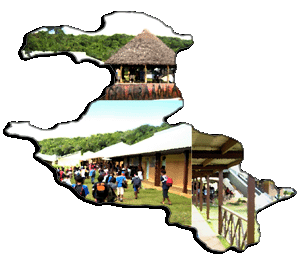 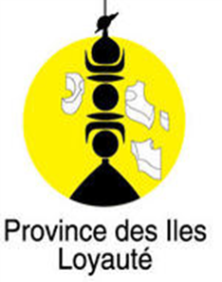 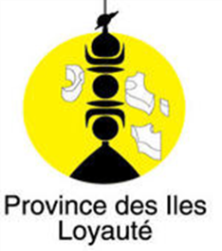 